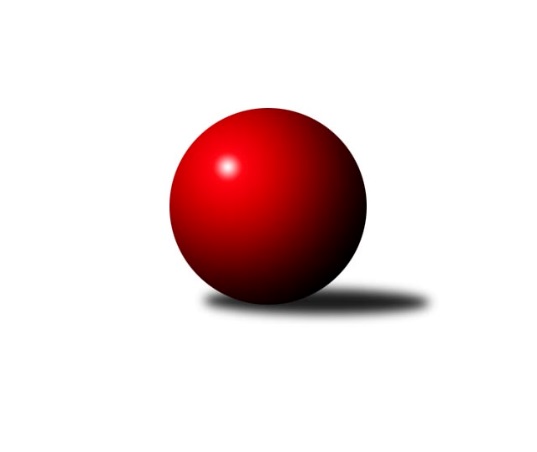 Č.14Ročník 2023/2024	4.2.2024Nejlepšího výkonu v tomto kole: 2822 dosáhlo družstvo SK Podlužan Prušánky CJihomoravský KP1 jih 2023/2024Výsledky 14. kolaSouhrnný přehled výsledků:TJ Sokol Vážany	- KK Sokol Litenčice	7:1	2659:2571	7.5:4.5	31.1.TJ Sokol Vracov B	- SKK Dubňany B	6:2	2718:2599	7.0:5.0	2.2.TJ Sokol Mistřín C	- KK Jiskra Čejkovice	6:2	2628:2577	9.0:3.0	2.2.SK Podlužan Prušánky C	- TJ Jiskra Kyjov	5:3	2822:2728	8.0:4.0	2.2.TJ Sokol Šanov C	- SK Baník Ratíškovice B	3:5	2536:2560	5.0:7.0	3.2.TJ Sokol Kuchařovice	- TJ Lokomotiva Valtice B	5:3	2547:2487	6.0:6.0	4.2.
Dohrávka z 11.kola
KK Sokol Litenčice	- TJ Lokomotiva Valtice B	6:2	2454:2295	7.0:5.0	2.2.Tabulka družstev:	1.	TJ Sokol Vážany	14	10	1	3	70.5 : 41.5 	101.5 : 66.5 	 2554	21	2.	KK Jiskra Čejkovice	14	9	1	4	69.5 : 42.5 	89.5 : 78.5 	 2592	19	3.	SK Podlužan Prušánky C	14	8	1	5	68.0 : 44.0 	96.0 : 72.0 	 2616	17	4.	SK Baník Ratíškovice B	14	8	0	6	59.5 : 52.5 	91.5 : 76.5 	 2593	16	5.	TJ Sokol Kuchařovice	14	8	0	6	54.0 : 58.0 	80.0 : 88.0 	 2584	16	6.	SKK Dubňany B	14	7	1	6	63.5 : 48.5 	89.0 : 79.0 	 2608	15	7.	TJ Sokol Vracov B	14	7	0	7	55.0 : 57.0 	80.0 : 88.0 	 2551	14	8.	TJ Jiskra Kyjov	14	6	0	8	54.0 : 58.0 	79.5 : 88.5 	 2510	12	9.	TJ Sokol Šanov C	14	5	2	7	52.5 : 59.5 	81.5 : 86.5 	 2572	12	10.	KK Sokol Litenčice	14	5	1	8	49.0 : 63.0 	78.5 : 89.5 	 2541	11	11.	TJ Sokol Mistřín C	14	5	1	8	48.5 : 63.5 	83.0 : 85.0 	 2563	11	12.	TJ Lokomotiva Valtice B	14	2	0	12	28.0 : 84.0 	58.0 : 110.0 	 2417	4	 TJ Sokol Vážany	2659	7:1	2571	KK Sokol Litenčice	Radim Kroupa	 	 240 	 225 		465 	 2:0 	 430 	 	209 	 221		David Vávra	Jozef Kamenišťák	 	 234 	 221 		455 	 2:0 	 395 	 	202 	 193		Luděk Zapletal	Petr Sedláček	 	 213 	 225 		438 	 1:1 	 426 	 	225 	 201		Milan Kochaníček	Jan Kovář *1	 	 195 	 202 		397 	 0:2 	 433 	 	204 	 229		Roman Blažek	Petr Malý	 	 224 	 214 		438 	 1.5:0.5 	 436 	 	222 	 214		Miroslava Štěrbová	Josef Kamenišťák	 	 235 	 231 		466 	 1:1 	 451 	 	206 	 245		Lenka Štěrbovározhodčí: Jan Kovář
střídání: *1 od 38. hodu Dušan Zahradník15. kolo18.2.2024	ne	09:00	SKK Dubňany B - TJ Sokol Vážany	